COLEGIO NUESTRA SEÑORA DEL BUEN CONSEJO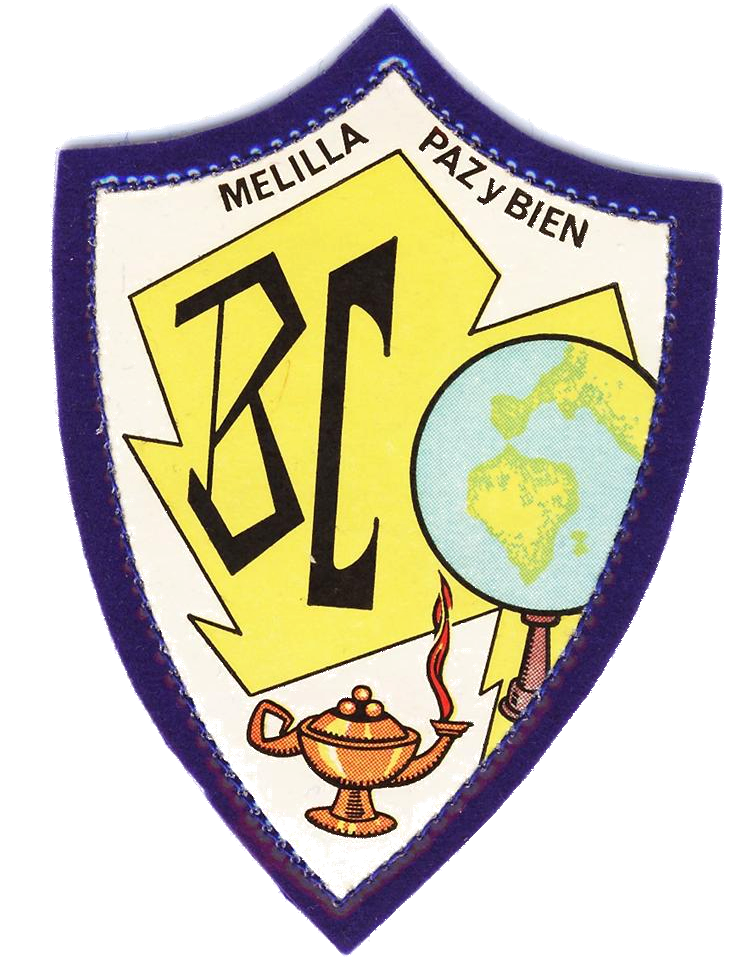 RELACION DE LIBROS DE TEXTO Y MATERIAL 2018/2019ÁREALengua Castellana TrimestralSavia-15CURSO  6ºPRIMARIASMISBN          978-84-675-7566-8Matemáticas Trimestral Savia-15SM        978-84-675-7567-5Ciencias de la Naturaleza Integrado Savia -15SM        978-84-675-7585-9Ciencias Sociales Integrado Savia-15SM        978-84-675-7568-2Quick Minds Level 6 Activity BookCAMBRIDGE        978-84-8323-562-1Quick Minds Level 6 Pupil´s BookCAMBRIDGE        978-84-8323-565-2Religión Católica Nuevo KairéSM        978-84-675-8088-4Valores Sociales y Cívicos Savia-15SM        978-84-675-7590-3Arts and Crafts Savia -15SM        978-84-157-4379-8Música Savia - 15SM        978-84-675-7586-6Cuaderno Música Savia-15SM        978-84-675-7853-9Diccionario Oxford Pocket Inglés/CastellanoOxford        978-019-431-68-80Robinson CrusoeVicens Vives       978-84-316-6804-4Platero y yoVicens Vives       978-84-316-8111-1